Francais 1La Saint-Valentin			Nom_______________________________________A. Key Word Recognition. Find the French words/phrases that best express the meanings of the following English words/phrases.1. meal _______________________________2. flowers_______________________________3. clothing_______________________________4. to celebrate_______________________________5. men_______________________________6. women_______________________________7. gifts_______________________________8. today_______________________________B. What is the main idea of this infographic?  Answer in English. ____________________________________________________________________________________________________________________________________________________________________________________________________C. Supporting Details. 1. Check each detail that is mentioned in the article (not all are included).2. Fill in the information that is given for each detail you have checked.  Write in English. ___ The percentage of French people who give flowers for Valentine’s Day. _________________ The percentage of French people who give perfume for Valentine’s Day. _________________ The percentage of French people who give candy for Valentine’s Day. _________________ The percentage of French people who give jewelry for Valentine’s Day. _________________ The percentage of French people who go out/to a show for Valentine’s Day. _________________ The percentage of French people who think that Valentine’s Day is too commercialized. _________________ The percentage of French people who think that Valentine’s Day is a chance to let family members know you love them. _________________ The percentage of French people who think that Valentine’s Day is a chance to give gifts to someone you love. _________________ The percentage of French people who think that Valentine’s Day is the best day to propose. _________________ The percentage of French people who think that Valentine’s Day is a tradition that’s important to keep. _____________ The percentage of French people who think that Valentine’s Day is a chance to exchange sweet words. ______________ The percentage of French people who think that Valentine’s Day is the most important day of the year. _____________ The average amount of money spent by a French person for Valentine’s Day. ______________D. Comparing Cultural Perspectives. Answer the following question in English. Compare the way that Valentine’s Day is celebrated in France and the U.S., based on what you learned in the infographic. ________________________________________________________________________________________________________________________________________________________________________________________________________________________________________________________________________________________________________________________________________________________________________________________________________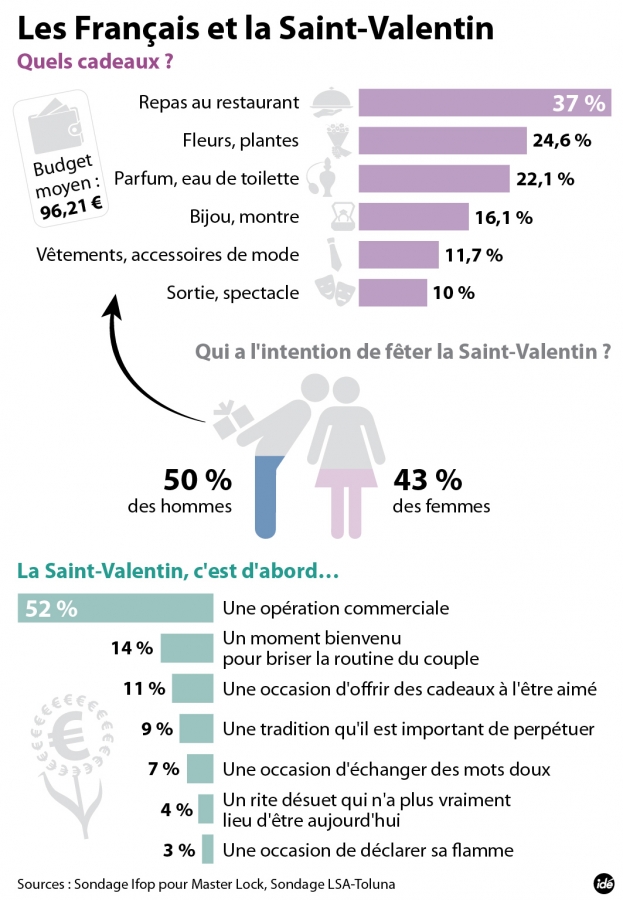 http://www.francebleu.fr/infos/saint-valentin/infographie-la-saint-valentin-et-vous-1277690                         